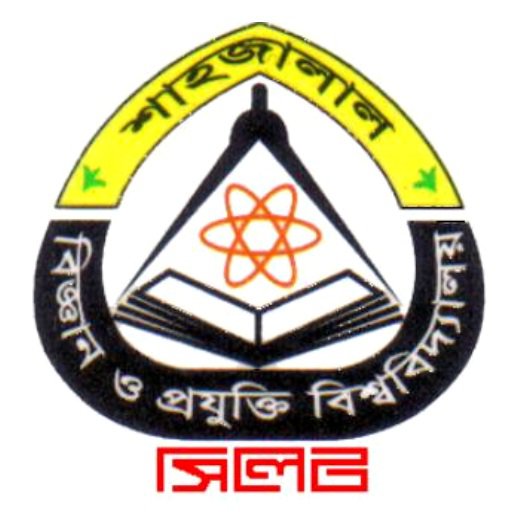 Shahjalal University of Science &Technology, SylhetDepartment of Computer Science & EngineeringSemester Final Examination-2014 (January-June)        			    Created On- 26 August, 2014No.Subject CodeBatchSemesterSubject NameDateDayStartingTime Place1.CSE-23720122-1Algorithm Design & Analysis31/08/2014Sunday9:30 AMRoom No:310,A Building2.CSE-13320131-1Structured Programming Language02/09/2014Tuesday9:30 AMRoom No:310,A Building3.CSE-33520113-1Operating System & System Programming03/09/2014Wednesday9:30 AMRoom No:310,A Building4.EEE-201Q20122-1Digital Logic Design04/09/2014Thursday9:30 AMRoom No:310,A Building5.CSE-46920104-1Bio-informatics06/09/2014Saturday9:30 AMRoom No:310,A Building6.CSE-33320113-1Database System09/09/2014Tuesday9:30 AMRoom No:310,A Building7.CSE-46320104-1Advanced Database System11/09/2014Thursday9:30 AMRoom No:310,A Building8.CSE-14320131-1Discrete Mathematics15/09/2014Monday9:30 AMRoom No:310,A Building9.CSE-35120113-1Management Information System16/09/2014Tuesday9:30 AMRoom No:310,A Building10.CSE-43920104-1Compiler Construction18/09/2014Thursday9:30 AMRoom No:310,A Building11.CSE-36520113-1Communication Engineering21/09/2014Sunday9:30 AMRoom No:310,A Building12.EEE-109Q20131-1Electrical Circuit Analysis22/09/2014Monday9:30 AMRoom No:310,A Building13.CSE-44520104-1Web Engineering23/09/2014Tuesday9:30 AMRoom No:310,A Building14.CSE-36720113-1Microprocessor & Interfacing28/09/2014Sunday9:30 AMRoom No:310,A Building15.CSE-43320104-1Artificial Intelligence29/09/2014Monday9:30 AMRoom No:310,A Building